TRƯỜNG ĐẠI HỌC NHA TRANG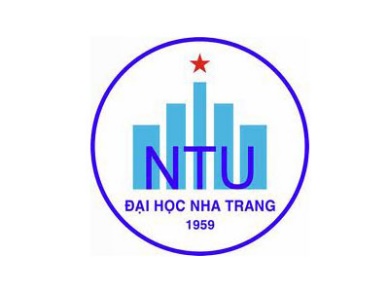 Khoa/Viện: Ngoại NgữBộ môn: Biên-Phiên DịchĐỀ CƯƠNG CHI TIẾT HỌC PHẦN1. Thông tin về học phần:Tên học phần:						Tiếng Việt: 	NGOẠI KHÓA DU LỊCHTiếng Anh:	TOURISM PRACTICUM			Mã học phần:				FLS3010		Số tín chỉ:				2	Đào tạo trình độ:			Đại học 					Học phần tiên quyết:			Nghe 3, Nói 3, Đọc 3, Viết 3		2. Thông tin về GV: Địa điểm tiếp SV: Họ và tên: 	Đặng Kiều Diệp		Chức danh, học vị: GV, Thạc sỹĐiện thoại: 	0914151999			Email: diepdk@ntu.edu.vn Địa chỉ NTU E-learning: https://elearning.ntu.edu.vn/course/view.php?id=11411			Địa chỉ Google Meet: https://meet.google.com/kuc-zuxq-wsuĐịa điểm, lịch tiếp SV: VP BM (NĐN), email, Elearning, Zalo3. Mô tả học phần: Học phần cung cấp cho người học kiến thức và kỹ năng thu thập thông tin về du lịch bao gồm thực tế về các tuyến điểm du lịch và việc tổ chức hoạt động du lịch trên thực tế. Trên cơ sở đó, sinh viên vận dụng kiến thức đã học vào thực tế, viết báo cáo về những đặc điểm và yêu cầu đối với hoạt động tổ chức du lịch và tham gia hoạt động hướng dẫn viên du lịch cho một điểm đến thực tế.4. Mục tiêu: Cung cấp các kiến thức, phương pháp và kỹ năng để người học có khả năng giao tiếp, thu thập thông tin ở môi trường thực tế có liên quan đến du lịch; biết phân tích đánh giá thông tin; đồng thời phát triển và rèn luyện các kỹ năng mềm (làm việc độc lập, làm việc nhóm, viết báo cáo và thuyết trình trước công chúng) phục vụ cho nghề nghiệp sau khi ra trường.5. Chuẩn đầu ra (CLOs): Sau khi học xong học phần, người học có thể: a) Trình bày tóm tắt các đặc điểm của những môi trường thực tế có liên quan đến du lịch.b) Lập kế hoạch khảo sát thực tế ở những địa điểm du lịch.Phân tích thông tin khảo sát một cách thành thạo về một điểm đến du lịch, viết báo cáo, thuyết trình để lập kế hoạch tổ chức các hoạt động du lịch cho một điểm đến trên thực tế. Nhận định được tầm quan trọng của việc học tập và rèn luyện các kỹ năng của người hướng dẫn du lịch để từ đó tích cực tham gia các hoạt động học tập trên lớp.6. Đánh giá kết quả học tập: 7. Tài liệu dạy học: 8. Kế hoạch dạy học:	 9. Yêu cầu đối với người học: - Thường xuyên cập nhật và thực hiện đúng kế hoạch dạy học, kiểm tra, đánh giá theo Đề cương chi tiết học phần trên hệ thống NTU E-learning lớp học phần;- Thực hiện đầy đủ và trung thực các nhiệm vụ học tập, kiểm tra, đánh giá theo Đề cương chi tiết học phần và hướng dẫn của GV giảng dạy học phần;- Tham dự đầy đủ các buổi học và từng cá nhân phải tích cực thảo luận, trình bày ý kiến trong quá trình lên lớp. - Tích cực tham gia các hoạt động chuẩn bị đồ án theo nhóm.Ngày cập nhật: 16/09/2021	GIẢNG VIÊN	CHỦ NHIỆM HỌC PHẦN						(Đã ký)
	          Đặng Kiều Diệp					Võ Nguyễn Hồng Lam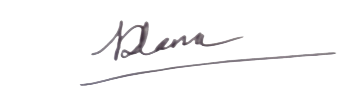 TRƯỞNG BỘ MÔN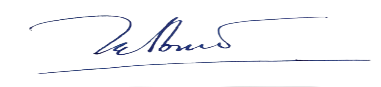                                                            Hoàng Công BìnhTT.Hoạt động đánh giáHình thức/công cụ đánh giáNhằm đạt CLOsTrọng số (%)1Đánh giá quá trìnhChuyên cần và tham gia tích cực các hoạt động thảo luận nhóm, lớpd20%1Đánh giá quá trìnhHoạt động nhóm (Thiết kế bảng câu hỏi khảo sát thông tin và viết báo cáo về điểm đến du lịch)a,b,c,d30%2Thi giữa kỳ3Thi cuối kỳVấn đáp (Thuyết trình nhóm về kế hoạch tổ chức tour du lịch cho một điểm đến nhất định)a,b,c,d50%TT.Tên tác giảTên tài liệuNăm xuất bảnNhà xuất bảnĐịa chỉ khai thác tài liệuMục đích sử dụngMục đích sử dụngTT.Tên tác giảTên tài liệuNăm xuất bảnNhà xuất bảnĐịa chỉ khai thác tài liệuTài liệu chínhTham khảo1Charles R. Goeldner & J. R. Brent RitchieTourism- Principles, Practices, Philosophies2009John Wiley & SonsNhà sách/ Ebook-Elearningx2Mark PowellPresenting in English2011HeinleNhà sách/ Ebook- Elearningx3InternetTour Operators2018Tourism Noteshttps://tourismnotes.com/tour-operators/xTuần Nội dungNhằm đạt CLOsPhương pháp dạy họcNhiệm vụ của người học1(13/9-19/9/21)Giới thiệu học phần và phương pháp học tậpGiới thiệu học phần Ngoại khóa DLPhương pháp học tập học phần Ngoại khóa DLdThuyết giảng;Giảng dạy thông qua thảo luận.Đọc và nghiên cứu ĐCCTHP trên NTU Elearning;Chuẩn bị các câu hỏi về chương trình học;Tham gia thành lập nhóm và thảo luận.2(20/9-26/9/21)Khảo sát thực tếLập kế hoạch khảo sát chi tiết dựa trên các đặc điểm tổ chức các hoạt động du lịch trên thực tế Lên phương án thu thập thông tin, phân tích đánh giá dữ liệu và viết báo cáoa,b,c,dThuyết giảng;Giảng dạy thông qua thảo luận;Tổ chức học tập theo nhóm.Đọc tài liệu phát  tay trên NTU Elearning và chuẩn bị trả lời câu hỏi của GV theo nhóm;Thảo luận theo nhóm.3(27/9-3/10/21) Tổ chức tourLập kế hoạch về hoạt động tổ chức tour tại một điểm đến cụ thểKỹ năng cần thiết dành cho hướng dẫn viên du lịchb,c,dThuyết giảng;Giảng dạy thông qua thảo luận;Tổ chức học tập theo nhóm.Đọc Chapter 12 tài liệu trên NTU Elearning (trang 262) và chuẩn bị thảo luận cá nhân và theo nhóm.Xem video theo link trên NTU Elearning và chuẩn bị trả lời câu hỏi của GV theo nhóm.4&5(4/10-10/10/21) (11/10-17/10/21)Triển khai khảo sát vàthu thập thông tinViết câu hỏi khảo sátTiến hành khảo sát và thu thập thông tinb,c,dDạy học thông qua đồ án.Thực hiện các hoạt động chuẩn bị cho đồ án theo nhóm dưới sự hướng dẫn của GV qua Zalo, Forum NTU Elearning, email (lên lịch trình khảo sát, viết câu hỏi khảo sát, thu thập thông tin).6&7(18/10-24/10/21)(25/10-31/10/21)Báo cáo khảo sátPhân tích đánh giá dữ liệu và viết báo cáo về số liệu khảo sátViết báo cáo kế hoạch tổ chức tour cho một điểm đến cụ thểa,b,c,dDạy học thông qua đồ án.Thực hiện các hoạt động chuẩn bị cho đồ án theo nhóm dưới sự hướng dẫn của GV qua Zalo, Forum NTU Elearning, email (phân tích, đánh giá dữ liệu và viết báo cáo; lên kế hoạch tổ chức tour).8(1/11-7/11/21)Trình bày báo cáo về kế hoạch tổ chức tour cho một điểm đến cụ thể - Thi cuối kỳa,b,c,dGiảng dạy thông qua thảo luận;Tổ chức học tập theo nhóm.Trình bày báo cáo và kế hoạch tour theo nhóm.9&10(8/11-21/11/21)Tiến hành hoạt động tổ chức tour thực tế - Thi cuối kỳa,b,c,dTổ chức học tập theo nhóm;Dạy học thông qua đồ án;Phương pháp sắm vai.Thực hiện kịch bản tổ chức tour và hướng dẫn viên du lịch.(Quay video và nộp sản phẩm- online.)